MARCA DA BOLLO (€16.00)                                               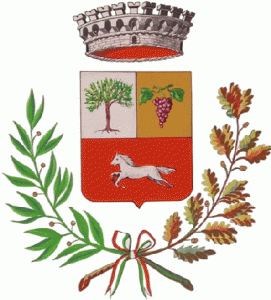 COMUNE DI GIBA(C.A.P. 09010) tel. (0781) 964023 - 964057 Fax 964470, e-mail: polizialocale.giba@tiscali.it PEC: polizialocale.giba@legalmail.itProvincia Sud SardegnaUFFICIO POLIZIA LOCALEOGGETTO: Richiesta concessione occupazione suolo pubblico temporaneaIl/La sottoscritto/a _______________________________________________________________C.F. |__|__|__|__|__|__|__|__|__|__|__|__|__|__|__|__|nato/a a ______________________________________ in data  ___________________________ residente a _____________________________________________________________________ in via, piazza, etc  ________________________________________________________ n  _____                                tel./cell.________________________________________________________________________ indirizzo e-mail/p.e.c _____________________________________________________________in qualità di:○titolare dell'impresa individuale ⁭      ○legale rappresentante ⁭      ○altro ⁭della Soc./Assoc.ne: __________________________________________C.F./ P.I. |___|___|___|___|___|___|___|___|___|___|___|con sede legale a  __________________________  C.A.P. ________________ Prov. __________via/ piazza________________________________________  n. ___________________________             tel./cell. ____________________________________CHIEDEla concessione per l'occupazione del suolo pubblico temporanea nel Comune di Gibanella via/ piazza: _______________________________ n. ________________________________allo scopo di _____________________________________________________________________per un totale di mq  _________  mediante (nel caso di occupazione del suolo pubblico):n.  ____ gazebo (mt. _____ ); n.  ____     tavolini (mt._____); n.______ sedie (mt. ______ );n._____ pannelli espositivi (mt.______ h.____  ); n.____ pedane (mt. _____ );dal giorno ___________ al giorno _________ dalle ore __________ alle ore _________           Giba 												Firma